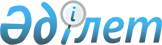 О внесении изменений в решение Каргалинского районного маслихата от 30 декабря 2022 года № 225 "Об утверждении бюджета Кемпирсайского сельского округа на 2023-2025 годы"Решение Каргалинского районного маслихата Актюбинской области от 27 июля 2023 года № 58
      РЕШИЛ:
      1. Внести в решение Каргалинского районного маслихата "Об утверждении бюджета Кемпирсайского сельского округа на 2023-2025 годы" от 30 декабря 2022 года № 225 следующие изменения:
      пункт 1 изложить в новой редакции:
      "1. Утвердить бюджет Кемпирсайского сельского округа на 2023-2025 годы согласно приложениям 1, 2 и 3 соответственно, в том числе на 2023 год в следующих объемах:
      1) доходы – 43565,7 тысяч тенге, 
      в том числе:
      налоговые поступления - 5073,0 тысяч тенге;
      поступления от продажи основного капитала - 549,0 тысяч тенге;
      поступления трансфертов – 37943,7 тысяч тенге;
      2) затраты - 43841,8 тысяч тенге;
      3) чистое бюджетное кредитование – 0 тенге, 
      в том числе:
      бюджетные кредиты – 0 тенге;
      погашение бюджетных кредитов – 0 тенге;
      4) сальдо по операциям с финансовыми активами – 0 тенге;
      в том числе:
      приобретение финансовых активов – 0 тенге;
      5) дефицит (профицит) бюджета – - 276,1 тысяч тенге;
      6) финансирование дефицита (использование профицита) бюджета – 276,1 тысяч тенге;
      в том числе:
      поступления займов – 0 тенге;
      погашение займов – 0 тенге;
      используемые остатки бюджетных средств – 276,1 тысяч тенге.".
      пункт 4-1 изложить в новой редакции:
      "4-1. Учесть в бюджете сельского округа на 2023 год поступление целевых текущих трансфертов из районного бюджета:
      на услуги по обеспечению деятельности акима города районного значения, села, поселка, сельского округа;
      на капитальные расходы государственного органа;
      на благоустройство и озеленение населенных пунктов;
      на капитальный и средний ремонт автомобильных дорог в городах районного значения, селах, поселках, сельских округах.".
      2. Приложение 1 указанного решения изложить в новой редакции согласно приложению к настоящему решению.
      3. Настоящее решение вводится в действие с 1 января 2023 года. Бюджет Кемпирсайского сельского округа на 2023 год
					© 2012. РГП на ПХВ «Институт законодательства и правовой информации Республики Казахстан» Министерства юстиции Республики Казахстан
				
      Председатель Каргалинского районного маслихата 

С. Аманжолов
Приложение к решению Каргалинского районного маслихата от 27 июля 2023 года № 58Приложение 1 к решению Каргалинского районного маслихата от 30 декабря 2022 года № 225
Категория
Категория
Категория
Категория
Категория
Сумма, тысяч тенге
Класс
Класс
Класс
Класс
Сумма, тысяч тенге
Подкласс
Подкласс
Подкласс
Сумма, тысяч тенге
Специфика
Специфика
Сумма, тысяч тенге
Наименование
Сумма, тысяч тенге
I.Доходы
43565,7
1
Налоговые поступления
5073,0
01
Подоходный налог
621,0
2
Индивидуальный подоходный налог
621,0
04
Hалоги на собственность
1537,0
1
Hалоги на имущество
101,0
3
Земельный налог
20,0
4
Hалог на транспортные средства
1416,0
05
Внутренние налоги на товары, работы и услуги
2915,0
3
Поступления за использование природных и других ресурсов
2915,0
3
Поступления от продажи основного капитала
549,0
03
Продажа земли и нематериальных активов
549,0
1
Продажа земли
549,0
4
Поступления трансфертов 
37943,7
02
Трансферты из вышестоящих органов государственного управления
37943,7
3
Трансферты из районного (города областного значения) бюджета
37943,7
Функциональная группа
Функциональная группа
Функциональная группа
Функциональная группа
Функциональная группа
Функциональная группа
Сумма, тысяч тенге
Функциональная подгруппа
Функциональная подгруппа
Функциональная подгруппа
Функциональная подгруппа
Функциональная подгруппа
Сумма, тысяч тенге
Администратор бюджетных программ
Администратор бюджетных программ
Администратор бюджетных программ
Администратор бюджетных программ
Сумма, тысяч тенге
Программа
Программа
Программа
Сумма, тысяч тенге
Подпрограмма
Подпрограмма
Сумма, тысяч тенге
Наименование
Сумма, тысяч тенге
II. Затраты
43841,8
01
Государственные услуги общего характера
33476,8
1
Представительные, исполнительные и другие органы, выполняющие общие функции государственного управления
33476,8
124
Аппарат акима города районного значения, села, поселка, сельского округа
33476,8
001
Услуги по обеспечению деятельности акима города районного значения, села, поселка, сельского округа
33261,8
022
Капитальные расходы государственного органа
215,0
06
Социальная помощь и социальное обеспечение
1575,0
2
Социальная помощь
1575,0
124
Аппарат акима города районного значения, села, поселка, сельского округа
1575,0
003
Оказание социальной помощи нуждающимся гражданам на дому
1575,0
07
Жилищно-коммунальное хозяйство
4537,0
3
Благоустройство населенных пунктов
4537,0
124
Аппарат акима города районного значения, села, поселка, сельского округа
4537,0
008
Освещение улиц в населенных пунктах
1464,0
009
Обеспечение санитарии населенных пунктов
855,0
011
Благоустройство и озеленение населенных пунктов
2218,0
12
Транспорт и коммуникации
4253,0
1
Автомобильный транспорт
4253,0
124
Аппарат акима города районного значения, села, поселка, сельского округа
4253,0
013
Обеспечение функционирования автомобильных дорог в городах районного значения, селах, поселках, сельских округах
2153,0
045
Капитальный и средний ремонт автомобильных дорог в городах районного значения, селах, поселках, сельских округах
2100,0
Функциональная группа
Функциональная группа
Функциональная группа
Функциональная группа
Функциональная группа
Функциональная группа
Сумма, тысяч тенге
Функциональная подгруппа
Функциональная подгруппа
Функциональная подгруппа
Функциональная подгруппа
Функциональная подгруппа
Сумма, тысяч тенге
Администратор бюджетных программ
Администратор бюджетных программ
Администратор бюджетных программ
Администратор бюджетных программ
Сумма, тысяч тенге
Программа
Программа
Программа
Сумма, тысяч тенге
Подпрограмма
Подпрограмма
Сумма, тысяч тенге
Наименование
Сумма, тысяч тенге
III. Чистое бюджетное кредитование
0,0
Бюджетные кредиты
0,0
Категория
Категория
Категория
Категория
Категория
Сумма, тысяч тенге
Класс
Класс
Класс
Класс
Сумма, тысяч тенге
Подкласс
Подкласс
Подкласс
Сумма, тысяч тенге
Специфика
Специфика
Сумма, тысяч тенге
Наименование
Сумма, тысяч тенге
5
Погашение бюджетных кредитов
0,0
01
Погашение бюджетных кредитов
0,0
1
Погашение бюджетных кредитов, выданных из государственного бюджета
0,0
Функциональная группа
Функциональная группа
Функциональная группа
Функциональная группа
Функциональная группа
Функциональная группа
Сумма, тысяч тенге
Функциональная подгруппа
Функциональная подгруппа
Функциональная подгруппа
Функциональная подгруппа
Функциональная подгруппа
Сумма, тысяч тенге
Администратор бюджетных программ
Администратор бюджетных программ
Администратор бюджетных программ
Администратор бюджетных программ
Сумма, тысяч тенге
Программа
Программа
Программа
Сумма, тысяч тенге
Подпрограмма
Подпрограмма
Сумма, тысяч тенге
Наименование
Сумма, тысяч тенге
IV. Сальдо по операциям с финансовыми активами
0,0
Приобретение финансовых активов
0,0
V. Дефицит (профицит) бюджета
-276,1
VI.Финансирование дефицита (использование профицита) бюджета
276,1
Категория
Категория
Категория
Категория
Категория
Сумма, тысяч тенге
Класс
Класс
Класс
Класс
Сумма, тысяч тенге
Подкласс
Подкласс
Подкласс
Сумма, тысяч тенге
Специфика
Специфика
Сумма, тысяч тенге
Наименование
Сумма, тысяч тенге
7
Поступления займов
0,0
01
Внутренние государственные займы
0,0
2
Договоры займа
0,0
Функциональная группа
Функциональная группа
Функциональная группа
Функциональная группа
Функциональная группа
Функциональная группа
Сумма, тысяч тенге
Функциональная подгруппа
Функциональная подгруппа
Функциональная подгруппа
Функциональная подгруппа
Функциональная подгруппа
Сумма, тысяч тенге
Администратор бюджетных программ
Администратор бюджетных программ
Администратор бюджетных программ
Администратор бюджетных программ
Сумма, тысяч тенге
Программа
Программа
Программа
Сумма, тысяч тенге
Подпрограмма
Подпрограмма
Сумма, тысяч тенге
Наименование
Сумма, тысяч тенге
16
Погашение займов
0,0
1
Погашение займов
0,0
Категория
Категория
Категория
Категория
Категория
Сумма, тысяч тенге
Класс
Класс
Класс
Класс
Сумма, тысяч тенге
Подкласс
Подкласс
Подкласс
Сумма, тысяч тенге
Специфика
Специфика
Сумма, тысяч тенге
Наименование
Сумма, тысяч тенге
8
Используемые остатки бюджетных средств
276,1
01
Остатки бюджетных средств
276,1
1
Свободные остатки бюджетных средств
276,1